REQUERIMENTO Nº 1008/2018Requer informações acerca da atual situação do Parque Infantil instalado na Rua dos Girassóis, no Bairro Panambi.Senhor Presidente,Senhores Vereadores, CONSIDERANDO que este vereador vem sendo procurado por munícipes frequentadores do Parque Infantil instalado na Rua dos Girassóis, no bairro Jardim Panambi que requerem que este vereador verifique junto ao Poder Executivo Municipal quanto a atual situação do referido Parque.CONSIDERANDO que, é necessário por parte Prefeitura Municipal juntamente com seu setor competente, uma atenção especial quanto à fiscalização e manutenção no local;CONSIDERANDO por fim que é preciso ter transparência nos atos da Administração Pública, assim, é primordial dar ciência ao cidadão para que este obtenha as informações necessárias;REQUEIRO que, nos termos do Art. 10, Inciso X, da Lei Orgânica do município de Santa Bárbara d’Oeste, combinado com o Art. 63, Inciso IX, do mesmo diploma legal, seja oficiado ao Excelentíssimo Senhor Prefeito Municipal para que encaminhe a esta Casa de Leis as seguintes informações: 1º) Qual é o horário de funcionamento do Parque, localizada na Rua dos Girassóis, no Bairro Panambi ?2º) Existe um responsável por cuidar da manutenção do local? Informar quem e quantos;3º) Como é realizada fiscalização do Parque? Informar detalhadamente4º) Como é feita a manutenção do Parque? Informar detalhadamente5º) Quantos banheiros tem instalado no Parque? E Quantos estão atualmente sendo utilizados pelos frequentadores?  6º) É permitida a entrada de pessoas com bebidas alcoólicas? 7º) É permitido vendedores ambulantes nas proximidades do Parque? Sendo a resposta positiva, é permitida a partir de quantos metros? 8º) Sendo a resposta negativa, tem alguma placa de identificação onde proíbe vendedores ambulantes nas proximidades do Parque?9º) Os brinquedos estão em perfeito estado? 10º) De quanto em quanto tempo é realizada a manutenção nos brinquedos? Enviar relatório 11º) Quando foi feita a ultima manutenção nos brinquedos do parque em questão? Enviar relatório;12º) A Administração Pública tem tomado algumas medidas quanto a manutenção dos brinquedos do parque?13º) De quanto em quanto tempo é realizada a roçagem e limpeza no Parque? Enviar relatórios  Plenário “Dr. Tancredo Neves”, em 26 de julho de 2018.JESUS VENDEDOR-Vereador / Vice Presidente-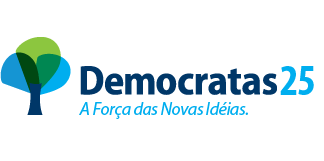 